Cylinder ActivityCalculate the surface areas of both cylindersWhich of the following is true according to your prediction from the sinkhole picture?Long cylinders have a bigger volumeShort cylinders have a bigger volumeBoth cylinders have the same volume Calculate the volumes of the cylindersWrite a mathematical statement that relates the lateral (rectangle) surface area and the volume of a cylinder Write a mathematical statement that relates the area of the base and the volume of a cylinder.  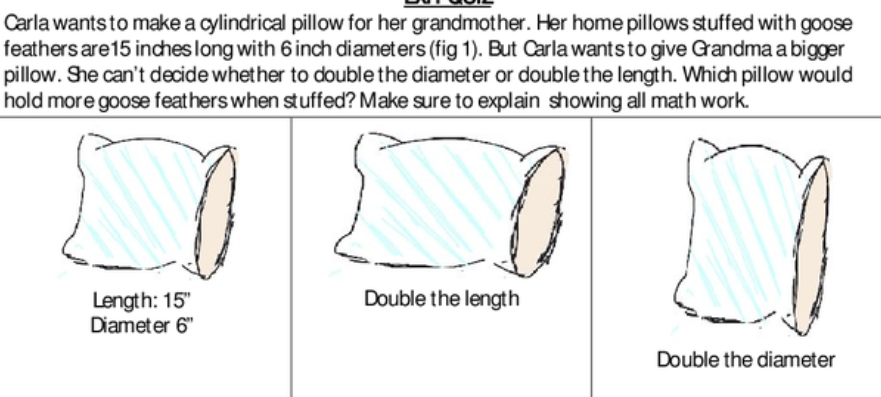 